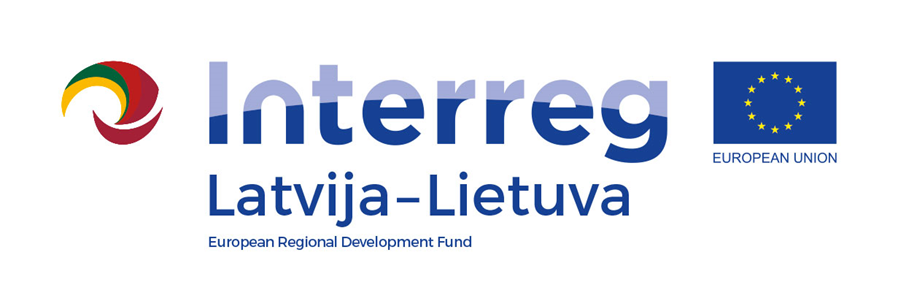 D.T2.4.1AGENDA2023-06-27Arrival: Kelmė sport center, J. Janonio street 11, LT-86122 Kelmė, LithuaniaVideos and photos will be taken during the visit for promotional purposes.Contact person in Pakruojis District Municipality Administration:Lina Mikolaitytė, Project manager,Phone +370 652 72032, e-mail lina.mikolaityte@pakruojis.lt10:00Arrival at Kelmė sport center10:00 – 13:00Visiting sports/public/leisure infrastructure in Kelmė:Kelmė sport centerKelmė dis cgolf parkKelmė tennis cortsKelmė stadiumKelmė public parkKelmė Jono Graičiūno gymnasium13:00 – 13:30Trip to Tytuvenai13:30 – 15:30Visiting sports, leisure infrastructure and public spaces in Tytuvėnai 